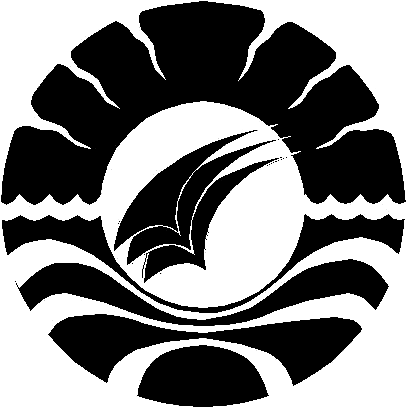 SKRIPSIPEMBERDAYAAN PEREMPUAN MELALUI KEGIATAN DAUR ULANG PLASTIK DI LEMBAGA RADEN AJENG KARTINI KELURAHAN  PEKKABATA        KABUPATEN PINRANGASIA ARIFIN104204069JURUSAN PENDIDIKAN LUAR SEKOLAHFAKULTAS ILMU PENDIDIKAN UNIVERSITAS NEGERI MAKASSAR2014SKRIPSIPEMBERDAYAAN PEREMPUAN MELALUI KEGIATAN DAUR ULANG PLASTIK DI LEMBAGA RADEN AJENG KARTINI KELURAHAN  PEKKABATA            KABUPATEN PINRANGDiajukan untuk Memenuhi Sebagian Persyaratan Guna Memperoleh Gelar Sarjana Pendidikan pada Program Studi Pendidikan Luar Sekolah Fakultas Ilmu Pendidikan Universitas Negeri MakassarASIA ARIFIN104204069JURUSAN PENDIDIKAN LUAR SEKOLAHFAKULTAS ILMU PENDIDIKAN UNIVERSITAS NEGERI MAKASSAR2014PERSETUJUAN PEMBIMBINGJudul    : PEMBERDAYAAN PEREMPUAN MELALUI KEGIATAN DAUR ULANG  PLASTIK DI LEMBAGA RADEN AJENG KARTINI KELURAHAN  PEKKABATA    KABUPATEN PINRANGAtas Nama :	Nama		: Asia Arifin            NIM		: 104204069Jurusan	: Pendidikan Luar Sekolah	Fakultas 	: Ilmu Pendidikan Setelah diperiksa dan diteliti, telah memenuhi syarat untuk  diujikan.							Makassar,      Agustus  2014Pembimbing I					        Pembimbing IIDrs. H. Alimin Umar, M.Pd			 	   Suardi, S.Pd.,M.PdNIP. 19521020 198003 1 001				   NIP. 19740501 200501 1 003Disahkan,Ketua Jurusan PLS FIP UNMDr. H. Syamsul Bakhri Gaffar, M.Si.NIP. 19541203 198003 1 001PERNYATAAN KEASLIAN SKIRIPSISaya yang bertanda tangan di bawah ini:Nama 			: Asia ArifinNIM		 	: 104204069Jurusan 		: Pendidikan Luar SekolahJudul Skripsi        : PEMBERDAYAAN PEREMPUAN MELALUI KEGIATAN DAUR ULANG  PLASTIK DI LEMBAGA RADEN AJENG KARTINI KELURAHAN  PEKKABATA    KABUPATEN PINRANGMenyatakan dengan sebenarnya bahwa skripsi yang saya tulis ini benar merupakan hasil karya saya sendiri dan bukan merupakan pengambilalihan tulisan atau pikiran orang lain yang saya akui sebagai hasil atau pikiran sendiri.Apabila dikemudian hari terbukti atau dibuktikan bahwa skripsi ini hasil jiplakan, maka saya bersedia menerima sanksi atas perbuatan tersebut sesuai ketentuan yang berlaku. Makassar,     Agustus  2014Yang membuat pernyataan ASIA ARIFIFNMOTTOIlmu tanpa Agama buta Agama tanpa ilmu lemahdan apabila keduanya berpadu maka kita akan menjadi orang berguna untuk diri sendiri, keluarga, masyarakat dan negaraKarya ini kuperuntukkan sebagai tanda baktiku kepada kedua Orang Tuaku, Saudara-Saudara,   Keluarga dan Sahabatku tercinta.....ABSTRAKAsia Arifin.  2014. Pemberdayaan Perempuan Melalui kegiatan daur ulang plastik di lembaga Ajeng Kartini Kelurahan pekkabata Kabupaten Pinrang.  Skripsi.  Dibimbing  oleh Drs. H. Alimin Umar, M.Pd  dan   Suardi, S.Pd.,M.Pd.  Jurusan  Pendidikan  Luar  Sekolah,  Fakultas  Ilmu Pendidikan,  Universitas  Negeri  Makassar.Studi ini mengkaji tentang Pemberdayaan Perempuan Pemberdayaan Perempuan Melalui kegiatan daur ulang plastik di lembaga Ajeng Kartini Kelurahan pekkabata Kabupaten Pinrang. Rumusan Masalah dalam penelitian ini adalah Bagaimanakah Pemberdayaan Perempuan Melalui kegiatan daur ulang plastik di lembaga Ajeng Kartini Kelurahan pekkabata Kabupaten Pinrang. Penelitian ini bertujuan untuk mengetahui Pemberdayaan Perempuan Melalui kegiatan daur ulang plastik di lembaga Ajeng Kartini Kelurahan pekkabata Kabupaten Pinrang. Pendekatan penelitian yang digunakan adalah kualitatif dengan jenis penelitian deskriptif kualitatif. Pengumpulan data dilakukan dengan observasi, wawancara dan dokumentasi. Sedangkan teknik analisis data yang digunakan adalah analisis kualitatif. Hasil penelitian menunjukkan bahwa Pemberdayaan Perempuan Melalui kegiatan daur ulang plastik di lembaga Ajeng Kartini Kelurahan pekkabata Kabupaten Pinrang ditandai dengan adanya kesatuan antara strategi pemberdayaan dalam pelaksanaanya.. Kesimpulan penelitian ini adalah Pemberdayaan Perempuan Melalui kegiatan daur ulang plastik di lembaga Ajeng Kartini Kelurahan pekkabata Kabupaten Pinrang ditandai dengan adanya kesatuan antara strategi pemberdayaan dalam pelaksanaanya. Dan tahap pengembangan tidak terlepas dari tujuan program yaitu proses pembelajaran sampai peserta betul-betul mandiri dan dengan adanya program pemberdayaan perempuan diharapkan dapat menghasilkan masyarakat yang bisa memberdayakan dirinya secara profesional dan bertanggung jawab.PRAKATATiada kata yang terucap selain ungkapan rasa syukur kepada Zat yang Maha Agung yang kekuasaan-Nya meliputi langit dan bumi serta apa yang ada di antara keduanya. Sang pemilik kasih rahmat dan hidayah yang senantiasa dilimpahkan pada ummat-Nya. Salam dan salawat semoga tetap tercurah kepada Nabi Muhammad SAW, ahlul bait, dan para syuhada serta orang-orang yang tetap istiqomah di jalan-Nya.Berkat Rahmat-Nya, penulis dapat menyelesaikan studi serta menghadirkan karya yang sederhana ini untuk diajukan sebagai salah satu syarat memperoleh gelar sarjana Pendidikan Luar Sekolah pada Fakultas Ilmu Pendidikan Universitas Negeri Makassar. Lewat lembaran ini, penulis ingin menyampaikan  rasa terima kasih yang tak terhingga kepada semua pihak yang telah memberikan motivasi, bimbingan, serta kebersamaan selama dalam proses penyelesaian studi hingga terselesaikannya karya ini. Terima kasih kepada kedua pembimbing saya yaitu Drs. H. Alimin Umar, M.Pd  ., selaku Pembimbing I dan Suardi, S.Pd.,M.Pd., selaku Pembimbing II yang telah banyak meluangkan waktunya dalam memberikan arahan dan bimbingan dari awal penulisan, pengumpulan data hingga selesainya penyusunan skripsi ini. Penyelesaian skripsi ini juga tidak lepas dari bantuan dan dukungan berbagai pihak, oleh karena itu pada kesempatan ini dengan segala kerendahan hati penulis menyampaikan terima kasih yang tak terhingga kepada :Prof. Dr. H. Arismunandar, M.Pd selaku Rektor Universitas Negeri Makassar yang telah menjadikan UNM sebagai kampus yang telah banyak mencetak sarjana-sarjana yang berkualitas, berdaya guna serta memiliki kompetensi di masyarakat.Prof. Dr. H. Ismail Tolla, M.Pd., selaku Dekan Fakultas Ilmu Pendidikan, atas jasa-jasanya dalam mengelola Fakultas Ilmu Pendidikan yang semakin hari semakin kodusif dalam menjalani proses perkuliahan serta suasana penuh akan cinta damai.Pembantu Dekan (PD) I, II, dan III yang juga turut mengelolah Fakultas Ilmu Pendidikan.Dosen FIP UNM khususnya Jurusan Pendidikan Luar Sekolah yang telah mendidik dan memberikan ilmunya sehingga penulis dapat menyusun skripsi ini.Ibu Hikmiati, selaku pengelolah Lembaga R.A.Kartini beserta anggota Lembaga R.A.Kartini yang telah banyak membantu dalam memperoleh data dan informasi yang dibutuhkan penulis dalam penyusunan skripsi ini.Ayahanda Arifin Pawelai dan Ibunda ST. Rahmawati DJ,SE yang telah membesarkan, mendidik, memberikan bimbingan dan kasih sayang yang tiada hentinya dan senantiasa mendoakan penulis agar sukses dalam studi dan menggapai cita-cita, serta Kakak dan Adikku tercinta (Farida A, Rukiah A dan Mukhlas Abrar A) yang senantiasa mendoakan penulis agar bisa mencapai cita-cita yang diinginkan.Buat teman-teman seperjuanganku PLS 2010(Kurniati, Risnawati, Yunita, Fitriani, Pangky Hermawan,Mirwanti, Risda Syech Butuh) serta kakak-kakak (Kak Ilham, Kak Afdal) yang telah banyak membantu dan mensupport penulis dalam menyelsaikan skripsi ini.Rekan-rekan KKN-PPL TERPADU di Kecamatan Mattiro Sompe Kelurahan Langnga Kabupaten Pinrang.Teman-temanku di Jurusan Pendidikan Luar Sekolah Angkatan 2010 dll  yang telah banyak membantu dan mensupport penulis dalam menyelesaikan skripsi ini. Tak lupa pula saya ucapkan terima kasih kepada teman-teman yang tidak dapat penulis sebutkan satu persatu, semoga persahabatan ini terjalin abadi dalam Ridho Allah SWT.Semua pihak yang tidak dapat penulis sebut yang berjasa membantu penulis dalam proses perkuliahan sampai penyelesaian studi ini.Dengan segala kesadaran bahwa skripsi ini masih jauh dari kesempurnaan, baik dalam penyajian maupun bobot ilmiah, oleh karena itu dengan penuh kerendahan hati, penulis mengharapkan dan menghargai kritik dan saran dari semua pihak demi kesempurnaan skripsi ini agar bermanfaat. Amin.....Makassar, 	 Agustus 2014PENULISDAFTAR ISIHALAMAN JUDUL		iPERSETUJUAN PEMBIMBING 		iiPERNYATAAN KEASLIAN SKRIPSI 		iiiMOTTO 		ivABSTRAK 		vPRAKATA  		viDAFTAR ISI		ixDAFTAR GAMBAR 		xDAFTAR LAMPIRAN 		xiBAB    I     PENDAHULUAN 		1A. Latar Belakang Masalah 		1B. Fokus Penelitian 		4C. Tujuan Penelitian 		5D. Manfaat Penelitian 		5BAB  II     TINJAUAN PUSTAKA KERANGKA PIKIR  		6A. Tinjauan Pustaka 		6B. Kerangka Pikir 		28BAB   III   METODE PENELITIAN 		30A. Pendekatan dan Jenis Penelitian  		30B. Fokus Penelitian 		31C. Kehadiran Peneliti 		31D. Deskripsi Lokasi Penelitian 		32E. Sumber Data  		32F. Prosedur Pengumpulan Data 		33G. Teknik Analisis Data 		34H. Pengecekan Keabsahan Temuan 		36BAB  IV    HASIL PENELITIAN DAN PEMBAHASAN 		37A. Hasil Penelitian 		37B. Pembahasan  		52BAB   V     KESIMPULAN DAN SARAN 		54A. Kesimpulan 		55B. Saran 		52DAFTAR PUSTAKA 		56LAMPIRAN		58DAFTAR GAMBARNomor				Judul Gambar					HalamanGambar 2.1	Skema Kerangka Pikir 		29DAFTAR LAMPIRANNomor			  	Judul Lampiran			         HalamanLampiran 1	Kisi-kisi instrumen penelitian 		59Lampiran 2	Pedoman Wawancara 		60Lampiran 3 	Format Observasi 		61Lampiran 4	Hasil Wawancara 		63Lampiran 5     Hasil Wawancara 		65Lampiran 6	Hasil Wawancara 		67Lampiran 7	Foto-Foto Dokumentasi 		73Lampiran 8	Persuratan 		76Lampiran 9	Riwayat Hidup		82